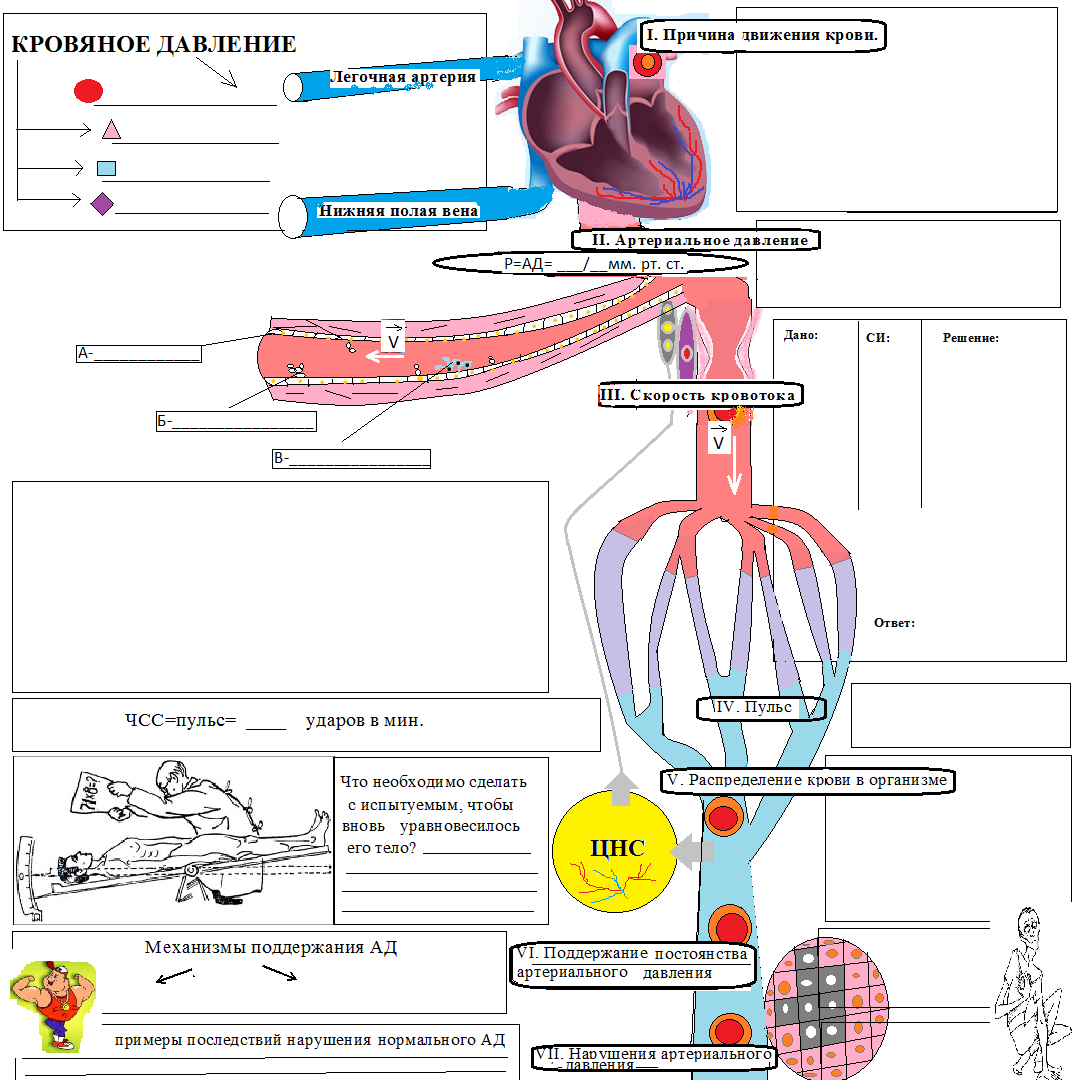 Рабочий лист ученика ____________________, _____ классаТема урока: ________________________________В ходу урока выполняйте задания рабочего листаЗадание №1.Задание №2.Формула КПД=E+F+A+V+υ+ρФормула КПД=E+F+A+V+υ+ρСимволыБаллы (от 1 до 5)E-внутренняя энергияF-сила мышцA-работа мозгаV-емкость легкихυ-скорость мыслиρ-плотность памятиИтого балловМОЙ КПД=*100%СердцеБиологФизик2 прилагательных3 глаголаФраза из 4 словСинонимОсобенности строения сердца, обуславливающие функцию продвижения крови по сосудам.Особенности работы поршневого жидкостного насосаУстановите соответствие между номером части и ее названиемРис. «Строение сердца человека»1. Установите соответствие между номером элемента и его названиемРис. «Строение поршневого насоса»Особенность клапанов:____________________________________________Особенность клапанов:____________________________________________2. Заполните пропуски в последовательности «сердечный цикл»а) сокращение левого ___________б) _____________ створчатого клапана, в) наполнение_______________ кровьюг) закрытие ________________ клапанад) сокращение ____________ желудочка е) открытие полулунного клапана….Ё) ____________ крови в аортуЖ) закрытие полулунного клапана….Вследствие чего кровь начинает движение по кровеносной системе? _________________________________2. Заполните пропуски в последовательности « принцип действия поршневого насоса»: А) движение поршня вверх,Б) движение _____________ вверх по цилиндру, В) открытие ________________Г) движение поршня вниз,Д) одновременное __________нижнего и _________ верхнего клапана,Е) движение поршня вверх,Ё) подъем жидкости _____________к отводящей трубе. Почему жидкость поднимается вслед за поршнем, несмотря на то, что на неё действует сила тяжести, направленная вниз?________________________________________Сделайте вывод, ответив на вопрос: Можно ли провести аналогию в работе поршневого жидкостного насоса и сердца? Если да, то какую?________________________________________________________________________________________________________________________________________________________Сделайте вывод, ответив на вопрос: Можно ли провести аналогию в работе поршневого жидкостного насоса и сердца? Если да, то какую?________________________________________________________________________________________________________________________________________________________